Adélka/Růžový sad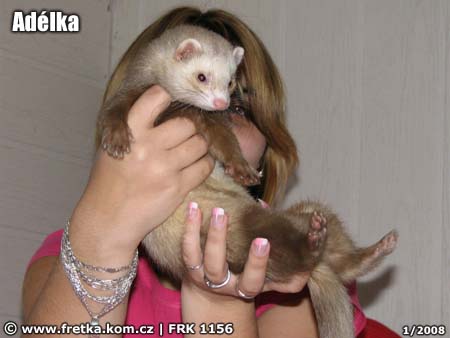 O fretcejménoAdélka/Růžový sadpůvodem z CHSdatum narození7/2007pohlavísamicekastraceanočíslo v plemenné knizeS 661označovací čipnemácelé zbarvenízákladní zbarveníšampaňské = Champagnekoncentrace - sytost zbarvenísiamská kresba = Point (Siamese) / Fine Pointodstín zbarvenístřední = Medium / Standardštěpitelnostbílé znakybarva očívínově červené - burgundybarva nosurůžový zvláštní a jiné bílé znakypoznámkaPůvodní chovatel - místo narození fretkyjménokrajokresměstotelefone-mailICQjiný kontaktwww stránkyzverimex / farma / neznámý chovatelSoučasný majitel - místo pobytu fretky jménoPavlína FilipovákrajStředočeskýokresKolínměstoKolíntelefone-mailpavlina.filipova@email.czICQjiný kontaktwww stránkywww.svetfretek.wz.cz/ zverimex / farma / neznámý chovatelDalší fotografie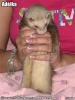 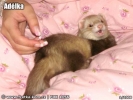 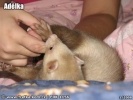 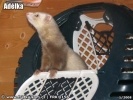 